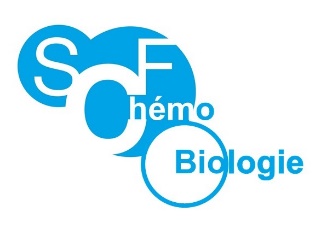 ContexteLe groupe thématique de chémobiologie de la SCF (SCF-ChemBio) va attribuer un prix de thèse 2023. Ce prix vise à récompenser les doctorants ayant mené des travaux de thèse innovants et/ou de fort impact dans le domaine de la chémobiologie. Conditions d’éligibilité- avoir soutenu sa thèse après le 30 septembre 2021- être membre de la SCF et affilié au groupe thématique Chémobiologie- avoir envoyé un dossier de candidature complet au plus tard le 30 septembre 2023  - s’engager à présenter ses travaux lors du congrès "SCF Chemical Biology Symposium 2024" qui aura lieu à Saclay du 24 au 26 janvier 2024Nature du PrixLe lauréat de ce prix de thèse aura la chance de faire une communication orale lors du SCF Chemical Biology Symposium 2024 qui aura lieu à Saclay du 24 au 26 janvier 2024, ainsi que la prise en charge des frais d’inscription au congrès. Par ailleurs, son prix lui sera remis lors de ce même congrès. Dossier de candidatureLe dossier de candidature doit comporter :- la fiche d’information générale complétée- un résumé didactique du travail de thèse en 2 pages maximum- un CV de 2 pages maximum- la liste des productions scientifiques : publications, brevets, prix obtenus, communications (orales ou posters) que le doctorant a lui-même présentées. - une lettre de recommandation du directeur ou de la directrice de thèse- le manuscrit de thèse au format PDF ou un lien permettant de le téléchargerModalité de candidatureL’ensemble des documents sera envoyé sous la forme de deux fichiers PDF : - le manuscrit de thèse, (nommé : Manuscrit_Prix Thèse SCF2023 ChemBio_Nom du candidat) - l’ensemble des autres documents dans un fichier PDF unique nommé "Dossier_Prix Thèse SCF2023 ChemBio_Nom du candidat" à envoyer à l’adresse contact-chemobiologie@societechimiquedefrance.fr Date limite d’envoi des candidatures : le 30 septembre 2023Les documents peuvent être indifféremment rédigés en français ou en anglaisInformations générales
Nom :					     Prénom :				     Date de naissance :			     Email :					     Discipline de la thèse :			     Titre de la thèse :			     Date de soutenance (si connue) :	     Laboratoire de thèse  :			     Directeur/rice de thèse :		     Co-directeur/rice de thèse :		     Situation professionnelle actuelle :   	     Je m’engage à présenter mes travaux lors du congrès SCF Chemical Biology Symposium 2024 qui aura lieu à Saclay du 24 au 26 janvier 2024 :  	     Résumé des travaux de thèseVeuillez décrire de manière didactique le contexte et les objectifs de votre projet de thèse, les principaux résultats obtenus et leurs impacts – 2 pages maximumJoindre à ce document un CV de 2 pages maximum, la liste des productions scientifiques, une lettre de recommandation du directeur ou de la directrice de thèse et le manuscrit de thèse. Le dossier de candidature sera soumis sous la forme suivante :- le manuscrit de thèse au format PDF (taille réduite si possible) nommé " Manuscrit_Prix Thèse SCF2023 ChemBio_Nom du candidat ou un lien pour pouvoir le récupérer- l’ensemble des autres documents demandés rassemblés dans un fichier PDF unique nommé "Dossier_Prix Thèse SCF2023 ChemBio_Nom du candidat"Ces deux documents seront envoyés au plus tard le 30 septembre 2023 à l’adresse contact-chemobiologie@societechimiquedefrance.fr.